Pracovní nabídka – učitel SŠ – INFORMAČNÍ TECHNOLOGIE,  
                                                       FYZIKA/MATEMATIKA                                                                        Pracovní nabídka – učitel SŠ – INFORMAČNÍ TECHNOLOGIE,  
                                                       FYZIKA/MATEMATIKA                                                                        KDEVzděláníVŠ s požadovanou aprobací pro střední školy; kombinace ICT/FYZ případně ICT/MATRozsah prácePlný pracovní úvazekNástupOd 1. 9. 2021Prac. poměrDoba určitá 1 rok s výhledem na dobu neurčitou; nejde o zástup  Plat Dle platových tarifů + osobní hodnocení + odměnyZaslání životopisu :Zaslání životopisu :e-mailmarie.katapodisova@oa-poruba.cz;  do předmětu: Výběrové řízení ICTBližší informace:Bližší informace:tel.597 317 791; 777 961 842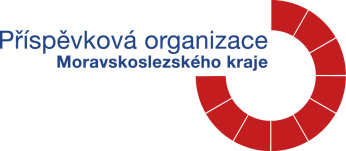 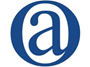 